Об утверждении ликвидационного баланса Администрациимуниципального образования «Нынекское»         В соответствии с ч. 2 ст. 63 Гражданского кодекса Российской Федерации, ч. 3 ст. 20 Федерального закона от 08.08.2001 № 129-ФЗ «О государственной регистрации юридических лиц и индивидуальных предпринимателей», решением Совета депутатов муниципального образования «Муниципальный округ Можгинский район Удмуртской Республики» от 15.11.2021 года  № 3.22 «О ликвидации органов местного самоуправления муниципального образования «Можгинский район» и органов местного самоуправления муниципальных образований – сельских поселений, образованных на территории Можгинского района Удмуртской Республики, как юридических лиц»,           СОВЕТ ДЕПУТАТОВ РЕШИЛ:1. Утвердить прилагаемый ликвидационный баланс Администрации муниципального образования «Нынекское».	            2.  Опубликовать настоящее решение в информационно-телекоммуникационной сети «Интернет» на официальном сайте муниципального образования «Муниципальный округ Можгинский район Удмуртской Республики» и в Собрании муниципальных правовых актов муниципального образования «Муниципальный округ Можгинский район Удмуртской Республики».Председатель Совета депутатов муниципального образования      		                             «Муниципальный округ Можгинский районУдмуртской Республики»                                                     Г. П. КорольковаГлава муниципального образования «Муниципальный округ Можгинский районУдмуртской Республики»                                                          А. Г. Васильев        г. Можга   07 декабря  2022 года           № ____Проект вносит:Руководитель ликвидационной комиссии                                                             М. Н. СарычеваСогласовано:Председатель Совета депутатов муниципального образования      		                             «Муниципальный округ Можгинский районУдмуртской Республики»                                                                                       Г. П. КорольковаГлава муниципального образования «Муниципальный округ Можгинский районУдмуртской Республики»                                                                                       А. Г. ВасильевРуководитель аппарата Администрации района                                                   Н. П. ГородиловаНачальник Управления бухгалтерского учета и отчетности                                                                                                               Е. Ю. ХаликоваЗаместитель начальника отдела организационно-кадровой и правовой работы – юрисконсульт                                                                       В. Е. АлексееваСОВЕТ  ДЕПУТАТОВМУНИЦИПАЛЬНОГО ОБРАЗОВАНИЯ«МУНИЦИПАЛЬНЫЙ ОКРУГ МОЖГИНСКИЙ РАЙОН УДМУРТСКОЙ РЕСПУБЛИКИ»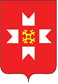 «УДМУРТ ЭЛЬКУНЫСЬ МОЖГА  ЁРОС МУНИЦИПАЛ ОКРУГ» МУНИЦИПАЛ КЫЛДЫТЭТЫСЬДЕПУТАТЪЕСЛЭН КЕНЕШСЫ